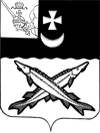    Заключениена проект  решения    Совета сельского поселения Артюшинское о внесении изменений в решение Совета сельского поселения Артюшинское от 15.12.2016 № 62 «О бюджете сельского  поселения Артюшинское  на 2017 год и плановый период 2018 и 2019 годов»                                                                                         от 23 мая 2017 года Экспертиза проекта решения проведена на основании  п.11 статьи 12 Положения о контрольно-счетной комиссии района, утвержденного решением Представительного Собрания района от 27.02.2008  № 50 (с учетом внесенных изменений и дополнений). В результате экспертизы установлено:          Проектом решения предлагается утвердить основные характеристики бюджета поселения на 2017 год:         - общий объем доходов в сумме 10086,9 тыс. руб. что меньше ранее утвержденного объема расходов на 155,6 тыс. руб.;         - общий объем расходов в сумме 10521,3 тыс. руб., что меньше ранее утвержденного объема расходов на 155,6 тыс. руб.;         - дефицит бюджета поселения предусмотрен  в сумме 434,4 тыс. руб.  или 19,0% от общего объема доходов без учета объема безвозмездных поступлений и поступлений налоговых доходов по дополнительным нормативам отчислений (за счет входящего остатка собственных доходов на начало года).          Приложение 1 «Источники внутреннего финансирования дефицита бюджета поселения на 2017 год» предлагается изложить в новой редакции.Предусмотрено изменение остатков  средств на счетах по учету средств  бюджета поселения, дефицит в размере 434,4 тыс. руб.Нарушений ст.92 и ст.96 Бюджетного кодекса РФ при установлении размера дефицита не установлено.        Приложение 2 «Объем доходов бюджета сельского поселения Артюшинское на 2017 год, формируемый за счет налоговых и неналоговых доходов, а также безвозмездных поступлений» изложить в новой редакции, уменьшив объем доходов на 155,6 тыс. руб. за счет:-  уменьшения объема межбюджетных трансфертов, передаваемых бюджетам сельских поселений из бюджетов муниципальных районов на осуществление части полномочий по решению вопросов местного значения в соответствии с заключенными соглашениями на 155,6 тыс. руб. (снятие полномочий у поселения по борщевику Сосновского).          В приложении 5 «Распределение бюджетных ассигнований по разделам, подразделам классификации расходов на 2017 год», 6 «Распределение бюджетных ассигнований по разделам, подразделам, целевым статьям и видам расходов  в ведомственной структуре расходов бюджета поселения на 2017 год» предусмотрено внести изменения в расходную часть бюджета поселения, уменьшив объем расходов на сумму 155,6 тыс. руб.  Предлагается внести изменения в следующие разделы:- по разделу 04 «Национальная экономика» подразделу «сельское хозяйство и рыболовство» за счет передачи полномочий по предотвращению распространения сорного растения борщевик Сосновского на уровень района расходы снижаются на 172,9 тыс. руб. из них в размере 155,6 тыс. руб. в связи с передачей полномочий  по борщевику Сосновского на уровень района и в размере 17,3 тыс. руб. произведено внутреннее перераспределение на подраздел 0503 «благоустройство» раздела 05 «Жилищно-коммунальное хозяйство»;-  по разделу «Жилищно-коммунальное хозяйство» подразделу «благоустройстов» расходы увеличиваются на 17,3 тыс. руб. в результате внутреннего перераспределения расходов с подраздела «сельское хозяйство и рыболовство».       Согасно пояснительной записке предлагаемые изменения по уменьшаемым расходам не приведут к росту кредиторской задолженности.       В приложении 7 «Межбюджетные трансферты, передаваемые районному бюджету Белозерского муниципального района в связи с осуществлением органами местного самоуправления Белозерского муниципального района полномочий по вопросам местного значения в соответствии с заключенными соглашениями на 2017 год» предлагается внести изменения в связи с передачей полномочий по борщевику Сосновского  (увеличение объема межбюджетных трансфертов на 17,3 тыс. руб.). Основанием для внесения изменений является соглашение, заключенное между администрацией сельского поселения Артюшинское и администрацией Белозерского муниципального района (без номера и даты).       В приложении 8 «Межбюджетные трансферты, передаваемые бюджету сельского поселения Артюшинское из бюджета муниципального района на осуществление части полномочий по решению вопросов  местного значения в соответствии с заключенными соглашениями на 2017 год» предлагается внести изменения, исключив передачу полномочий у сельского поселения по борщевику Сосновского. Обший объем межбюджетных трансфертов в приложении 8 в размере 572,4 тыс. руб. не соответствует размеру межбюджетных трансфертов в приложении 2 в сумме 512,6 тыс. руб. Расхождение составляет 59,8 тыс. руб.Выводы:Представленный проект решения Совета сельского поселения Артюшинское о внесении изменений и дополнений в решение Совета сельского поселения Артюшинское от 15.12.2016 № 62 «О бюджете сельского  поселения Артюшинское на 2017 год и плановый период 2018 и 2019 годов» разработан в соответствии с  бюджетным законодательством, Положением о бюджетном процессе в сельском поселении Артюшинское  и рекомендован к принятию с учетом предложения контрольно-счетной комиссии. Установлено расхождение  объема межбюджетных трансфертов, передаваемых бюджету сельского поселения Артюшинское из бюджета муниципального района  на осуществление части полномочий по решению вопросов  местного значения в соответствии с заключенными соглашениями на 2017 год, указанных в приложении 8 и в приложении 2 на сумму 59,8 тыс. руб.Предложения:Объем межбюджетных трансфертов в приложении 8 «Межбюджетные трансферты, передаваемые бюджету сельского поселения Антушевское из бюджета муниципального района на осуществление части полномочий по решению вопросов  местного значения в соответствии с заключенными соглашениями на 2017 год»  привести в соответствие с объемом межбюджетных трансфертов, указанных в приложении 2 «Объем доходов бюджета сельского поселения Антушевское на 2017 год, формируемый за счет налоговых и неналоговых доходов, а также безвозмездных поступлений». Аудитор контрольно-счетной комиссии Белозерского муниципального района:                        В.М.Викулова